PL 93-231 Łódź, Dąbrowskiego 249, tel. +48 42 671-88-76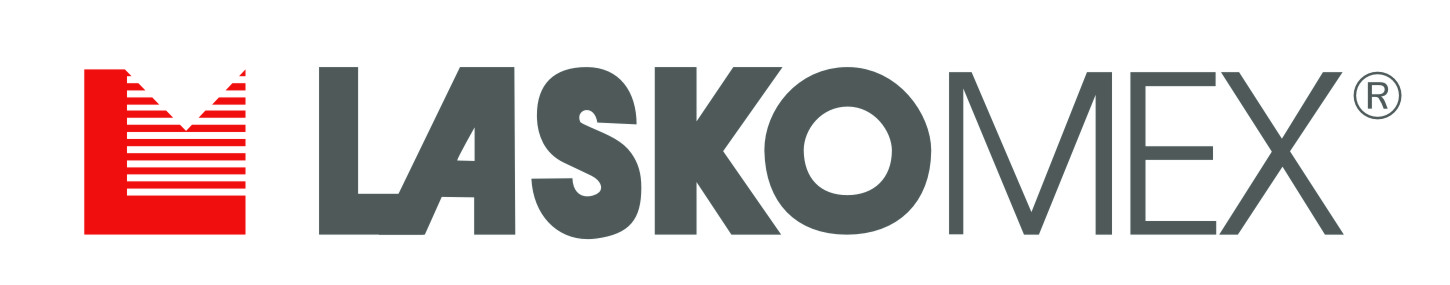 E-mail: szkolenia@laskomex.com.pl                                                                                                                      Formularz zgłoszeniowyDane o szkoleniu:Temat szkolenia: 	………………………………………………………………………………………………..Termin szkolenia: 	………………………………………………………………………………………………..Miejsce szkolenia: 	………………………………………………………………………………………………..Cena:		 	………………………………………………………………………………………………..Dane dotyczące firmy:Nazwa firmy: 		………………………………………………………………………………………………..Ulica i numer: 		………………………………………………………………………………………………..Miejscowość i kod: 	………………………………………………………………………………………………..Województwo: 	………………………………………………………………………………………………..NIP: 			………………………………………………………………………………………………..Dane uczestnika:Imię i nazwisko: 	………………………………………………………………………………………………..Stanowisko: 		………………………………………………………………………………………………..Telefon kontaktowy: 	………………………………………………………………………………………………..Adres e-mail: 		………………………………………………………………………………………………..Rezerwacja hotelu:	□ tak					□ pok.1-os. ze śniad. ilość: …..	□ pok.1-os. bez śniad. ilość: …..				□ pok.2-os. ze śniad. ilość: …..	□ pok.2-os. bez śniad. ilość: …..				□ pok.3-os. ze śniad. ilość: …..	□ pok.3-os. bez śniad. ilość: …..			□ nieOświadczenie□ Wyrażam zgodę na przetwarzanie moich danych osobowych w celach marketingowych przez Przedsiębiorstwo Produkcyjno-Usługowo-Handlowe Laskomex Janusz Chojnacki z siedzibą w Łodzi (93-231), ul. Dąbrowskiego 249.….........................…..								….............................….                   miejsce i data								           czytelny podpis Uczestnika□ Wyrażam zgodę na przesyłanie informacji handlowej za pomocą środków komunikacji elektronicznej zgodnie z treścią art. 10 ustawy z dnia 18 lipca 2002 r. o świadczeniu usług drogą elektroniczną.….........................…..								….............................….                   miejsce i data								           czytelny podpis Uczestnika□ Wyrażam zgodę na używanie telekomunikacyjnych urządzeń końcowych i automatycznych systemów wywołujących dla celów marketingu bezpośredniego zgodnie z treścią art. 172 ust. 1 ustawy z dnia 16 lipca 2004 roku Prawo Telekomunikacyjne (t.j. Dz. U. z 2017 poz. 1907).….........................…..								….............................….                   miejsce i data								           czytelny podpis UczestnikaPrzyjmuję do wiadomości, że administratorem danych osobowych jest Przedsiębiorstwo Produkcyjno-Usługowo-Handlowe Laskomex Janusz Chojnacki, ul. Dąbrowskiego 249, 93-231 Łódź, NIP: 728-000-71-58, REGON: 004274467. Podstawą prawną przetwarzania dla celu wzięcia udziału w szkoleniu jest umowa lub działanie na żądanie osoby przed zawarciem umowy. W przypadku celu marketingowego, podstawą prawną jest Pani/Pana wyraźna oraz dobrowolna zgoda na przetwarzanie danych w celach marketingowych. W tym przypadku przysługuje Panu/Pani prawo do cofnięcia zgody w dowolnym momencie bez wpływu na zgodność z prawem przetwarzania, którego na podstawie zgody przed jej cofnięciem. Dane osobowe będą przechowywane: Dla celu wzięcia udziału w szkoleniu: przez czas obowiązywania umowy, a także po jej zakończeniu w celu dochodzenia roszczeń w związku z wykonywaniem umowy, wykonania obowiązków wynikających z przepisów prawa, w tym szczególności podatkowych i rachunkowych oraz statystycznych i archiwizacyjnych.Dla celu marketingowego: od momentu zebrania zgody na przetwarzanie danych osobowych, aż do czasu jej odwołania.Przysługuje Panu/Pani prawo żądania dostępu do Pani/Pana danych osobowych, ich sprostowania, usunięcia i ograniczenia przetwarzania, prawo do przenoszenia danych oraz wniesienia skargi do Prezesa Urzędu Ochrony Danych Osobowych. Podanie danych w celu wzięcia udziału w szkoleniu jest obowiązkowe, zaś ich niepodanie będzie skutkować brakiem możliwości wzięcia udziału w szkoleniu. Podanie danych dla celów marketingowych jest dobrowolne, zaś ich niepodanie nie będzie miało jakichkolwiek negatywnych skutków. ….........................…..								….............................….                   miejsce i data								           czytelny podpis UczestnikaSzanowny Uczestniku!Prosimy o wypełnienie poniższej ankiety, której celem jest dokładne określenie oczekiwań w zakresie realizowanego przez nas szkolenia technicznego.Zapewniamy poufność w zakresie uzyskanych informacji, które posłużą wyłącznie do właściwego stworzenia programu szkolenia oraz doskonalenia naszych wyrobów.Bardzo dziękujemy za wypełnienie ankiety!1. Skąd dowiedziałeś się o naszym szkoleniu?…………………………………………………………………………………………………………………………………………………………………………………………………………………………………………………………………………………………………………………………………………………………………………………………………………………………………………………………………………………………………………2. Jakie jest Twoje doświadczenie z naszymi produktami:nie mam żadnego doświadczeniapracuję z nimi od kilku miesięcymam kilkuletnie doświadczenie3. Co zdecydowało o Twoim uczestnictwie w naszym szkoleniu?…………………………………………………………………………………………………………………………………………………………………………………………………………………………………………………………………………………………………………………………………………………………………………………………………………………………………………………………………………………………………………4. Jakie napotykałeś trudności z montażem lub obsługą naszych produktów? Jakie pojawiły się problemy do rozwiązania?…………………………………………………………………………………………………………………………………………………………………………………………………………………………………………………………………………………………………………………………………………………………………………………………………………………………………………………………………………………………………………5. Proszę zaznaczyć trzy najważniejsze Twoim zdaniem kompetencje, które powinny być rozwijane podczas szkolenia:□	umiejętności w zakresie profesjonalnego doboru elementów systemów CD□	znajomość funkcjonalna i użytkowa systemów CD□	umiejętność poprawnego zaprogramowania systemów CD□	znajomość integracji systemów CD na dużych obiektach□	umiejętność doboru przewodów do instalacji wg zaleceń producenta□	umiejętność konserwacji urządzeń□	uzyskanie certyfikatu po przebytym szkoleniu□	inne (jakie?) ………………………………………………………………………………………………...………………………………………………………………………………………………………………………..6. Proszę w poniższej tabeli zaznaczyć, które produkty chcesz poznać i nauczyć się obsługiwać:7. Czy chciałbyś coś zmienić/udoskonalić w naszych produktach i jeśli tak – opisz jaka byłaby to funkcja:…………………………………………………………………………………………………………………………………………………………………………………………………………………………………………………………………………………………………………………………………………………………………………………………………………………………………………………………………………………………………………….........................…..								….............................….                   miejsce i data								           czytelny podpis UczestnikaCYFROWE SYSTEMY DOMOFONOWE I WIDEODOMOFONOWECYFROWE SYSTEMY DOMOFONOWE I WIDEODOMOFONOWECD-2502Cyfrowy system domofonowy CD-2502□CD-2600Cyfrowy system domofonowy CD-2600 (monoblok)□CD-3100Cyfrowy system domofonowy CD-3100□MVC-8xxxMonitory kolorowe serii MVC do systemów CD□KAM-xModuły kamer KAM do systemów CD□MODUŁY DO SYSTEMÓW VIDEOMODUŁY DO SYSTEMÓW VIDEOMODUŁY DO SYSTEMÓW VIDEOCVR-xRozdzielacze sygnału wideo CVR-1, CVR-2□CVP-xPrzełączniki sygnału wideo CVP-1, CVP-2, CVP-4□CVSD-01Moduł symetryzatora/desymetryzatora sygnału wizji□DODATKOWE MODUŁYDODATKOWE MODUŁYDODATKOWE MODUŁYMRL-1Moduł rozdzielacza MRL-1 (do CD-3100)□PW1Moduł sygnalizacji dodatkowego wywołania w unifonie□ISD-02Moduł do programowania domofonów z poziomu komputera PC□MSB-02Moduł sterowania bramą□MEZ-01Moduł sterowania zamkiem elektromagnetycznym□M2H-3100Moduł rozszerzający liczbę wejść głównych do 8□KRF-01Dodatkowy czytnik kluczy RFID□LX-DK01Moduł przywracający fabryczny kod centrali□ELEKTROZACZEPY I ZAMKI ELEKTROMAGNETYCZNEELEKTROZACZEPY I ZAMKI ELEKTROMAGNETYCZNEELEKTROZACZEPY I ZAMKI ELEKTROMAGNETYCZNEO&CElektrozaczepy i zamki elektromagnetyczne Openers&Closers□MEXZamki elektromagnetyczne serii MEX□INNE PRODUKTYINNE PRODUKTYINNE PRODUKTYInne (jakie?) ………………………………………………………………………………………………………... ………………………………………………………………………………………………………………………..Inne (jakie?) ………………………………………………………………………………………………………... ………………………………………………………………………………………………………………………..Inne (jakie?) ………………………………………………………………………………………………………... ………………………………………………………………………………………………………………………..